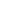 Whole School ThemesProgression of Skills National Curriculum CoverageYEAR ONENational Curriculum CoverageYEAR TWONational Curriculum CoverageYEAR THREENational Curriculum CoverageYEAR FOURNational Curriculum CoverageYEAR FIVENational Curriculum CoverageYEAR SIXCultural Capital in Computing Trip to Cummins factory to see robotics in action Organise an event with the Gamer Lounge in the town centre Links with Teesside University - What does computing look like beyond school? What jobs are available? Carmel school - Computing hub - Children to experience computing at secondary level Research about how computing is influencing the current world we live in Celebrate famous people within the computing community 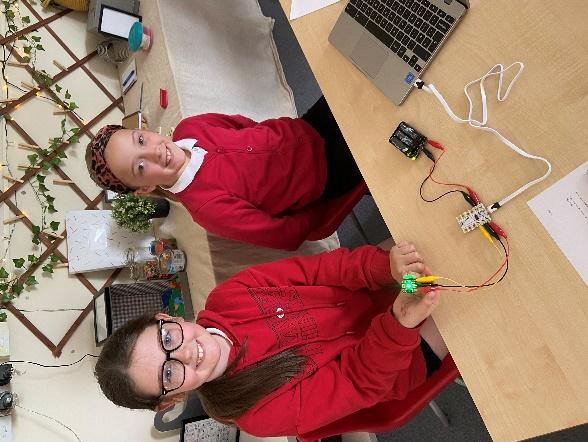 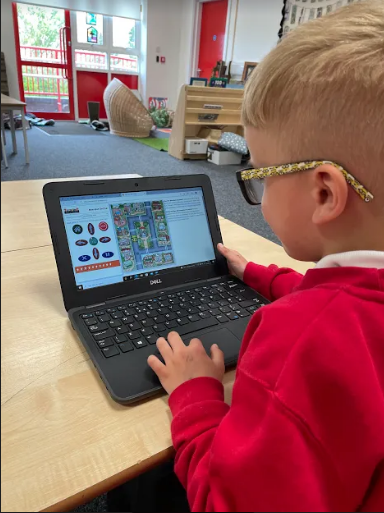 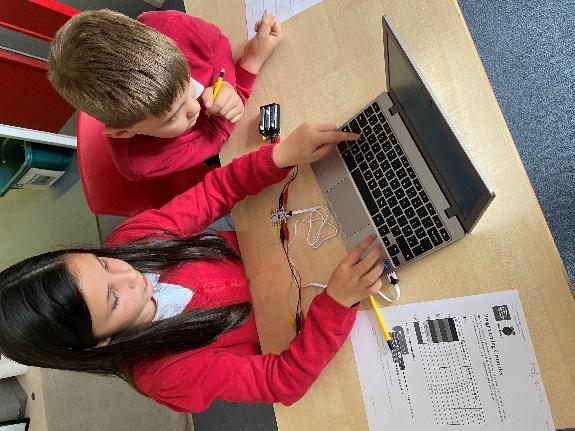 What is the intent of our Computing curriculum?At Red Hall Primary School, we believe that all pupils should achieve and reach their full potential. As a school we not only want our children to achieve now, but for their whole lives. We aim to provide them with an exciting, engaging and authentic Computing curriculum that will do just this! Our Computing Curriculum, allows all pupils to develop skills and knowledge that will prepare them to be responsible digital citizens, in a technology rich future.  By experiencing a wide range of current technology, such as engaging physical computing devices (Beebots, Lego Wedo 2.0 kits and MicroBits); creative software such as 3D Paint and a variety of IT software, we aim to create confident, creative, curious and resilient individuals.  By experiencing the latest Computing software, we can provide pupils with purposeful, innovative and exciting opportunities in Computing learning, allowing pupils to make memories and experience things they may have never experienced before. Pupils will see the purpose of Computing and its endless possibilities, beyond the limited uses they are familiar with e.g. playing internet games or watching YouTube videos.  Pupils may have limited access to technology at home however we believe that Computing can provide pupils with a wide range of cross-curricular skills that they can use across a variety of subjects and settings. These include problem-solving, critical thinking, resilience and creative thinking.  In addition, alongside our PSHE curriculum, pupils will learn how to become active, responsible digital citizens online. With the majority of pupils being active online at a young age and with a lack of parental understanding, we deliver a curriculum that teaches them how to act safely and responsibly on the internet and what to do if they do not feel safe online.  We also aim for our pupils to be critical, informed users of the internet, meaning they can identify reliable and credible information. This will help them with research as well as making responsible, informed decisions as adults.In the EYFS provision we ensure all children are exposed to a variety of Computing equipment to prepare them for the Computing curriculum in Year 1. This includes: Unplugged activities to provide exposure to concepts such as sequencing and instructions.Tinker trays (e.g. broken pieces of machinery) to recognise different parts of technology.Technology placed in areas to use within role playBeebot continuous area to allow pupils to play with Beebots.What is the intent of our Computing curriculum?At Red Hall Primary School, we believe that all pupils should achieve and reach their full potential. As a school we not only want our children to achieve now, but for their whole lives. We aim to provide them with an exciting, engaging and authentic Computing curriculum that will do just this! Our Computing Curriculum, allows all pupils to develop skills and knowledge that will prepare them to be responsible digital citizens, in a technology rich future.  By experiencing a wide range of current technology, such as engaging physical computing devices (Beebots, Lego Wedo 2.0 kits and MicroBits); creative software such as 3D Paint and a variety of IT software, we aim to create confident, creative, curious and resilient individuals.  By experiencing the latest Computing software, we can provide pupils with purposeful, innovative and exciting opportunities in Computing learning, allowing pupils to make memories and experience things they may have never experienced before. Pupils will see the purpose of Computing and its endless possibilities, beyond the limited uses they are familiar with e.g. playing internet games or watching YouTube videos.  Pupils may have limited access to technology at home however we believe that Computing can provide pupils with a wide range of cross-curricular skills that they can use across a variety of subjects and settings. These include problem-solving, critical thinking, resilience and creative thinking.  In addition, alongside our PSHE curriculum, pupils will learn how to become active, responsible digital citizens online. With the majority of pupils being active online at a young age and with a lack of parental understanding, we deliver a curriculum that teaches them how to act safely and responsibly on the internet and what to do if they do not feel safe online.  We also aim for our pupils to be critical, informed users of the internet, meaning they can identify reliable and credible information. This will help them with research as well as making responsible, informed decisions as adults.In the EYFS provision we ensure all children are exposed to a variety of Computing equipment to prepare them for the Computing curriculum in Year 1. This includes: Unplugged activities to provide exposure to concepts such as sequencing and instructions.Tinker trays (e.g. broken pieces of machinery) to recognise different parts of technology.Technology placed in areas to use within role playBeebot continuous area to allow pupils to play with Beebots.What experiences will the children receive?Based upon the National Curriculum, pupils will receive a creative, relevant curriculum that focuses on the progression of skills and knowledge.Discrete Computing lessons, pupils will receive an equal balance of Computer Science, IT and Digital literacy teaching.Receive high quality teaching that focuses on depth, progression and challenge. Pupils will develop computing ‘life skills’.Receive e-safety lessons half termly to understand how to use technology safely and responsibly.Experience and participate in creative, exciting Computing projects.Access to a wide range of Computing software and devices.Expert visitors to deliver interactive experiences.Whole school events such as Safer Internet Day.Exciting extra-curricular clubs such as Animation club and Computing Club.What experiences will the children receive?Based upon the National Curriculum, pupils will receive a creative, relevant curriculum that focuses on the progression of skills and knowledge.Discrete Computing lessons, pupils will receive an equal balance of Computer Science, IT and Digital literacy teaching.Receive high quality teaching that focuses on depth, progression and challenge. Pupils will develop computing ‘life skills’.Receive e-safety lessons half termly to understand how to use technology safely and responsibly.Experience and participate in creative, exciting Computing projects.Access to a wide range of Computing software and devices.Expert visitors to deliver interactive experiences.Whole school events such as Safer Internet Day.Exciting extra-curricular clubs such as Animation club and Computing Club.By the end of their time at Red Hall, what will all of our children have?Developed skills and knowledge across the three Computing strands (Computer Science, Digital Literacy and IT).Developed an enthusiasm for Computing.Participated in authentic, exciting Computing learning projects.Become confident, responsible users of the internet.Developed a range of cross-curricular skills such as resilience and problem-solving.A deeper understanding of the different uses of technology in our wider world.By the end of their time at Red Hall, what will all of our children have?Developed skills and knowledge across the three Computing strands (Computer Science, Digital Literacy and IT).Developed an enthusiasm for Computing.Participated in authentic, exciting Computing learning projects.Become confident, responsible users of the internet.Developed a range of cross-curricular skills such as resilience and problem-solving.A deeper understanding of the different uses of technology in our wider world.By the end of their time at Red Hall, what will all of our children have?Developed skills and knowledge across the three Computing strands (Computer Science, Digital Literacy and IT).Developed an enthusiasm for Computing.Participated in authentic, exciting Computing learning projects.Become confident, responsible users of the internet.Developed a range of cross-curricular skills such as resilience and problem-solving.A deeper understanding of the different uses of technology in our wider world.By the end of their time at Red Hall, what will all of our children have?Developed skills and knowledge across the three Computing strands (Computer Science, Digital Literacy and IT).Developed an enthusiasm for Computing.Participated in authentic, exciting Computing learning projects.Become confident, responsible users of the internet.Developed a range of cross-curricular skills such as resilience and problem-solving.A deeper understanding of the different uses of technology in our wider world.Autumn 1: Community A Moment In TimeAutumn 2: AspirationalTell Me a StorySpring 1: RespectThe Most Amazing JourneySpring 2: InclusiveWe Are FamilySummer 1: NurturingMagic, Mystery and MayhemSummer 2: Growing togetherDream BIGY1 – Technology around usOnline SafetyY2 – Technology around usOnline SafetyY3 – Computing systems and networksY4 – Computing systems and networks / InternetY5 – Computing systems and networks / sharing information and online safetyY6 – Computing systems and networksY1 – Digital PaintingY2 – Digital photographyY3 – Creating media and stop frame animationY4 – Creating media, audio editing and online safetyY5 – Creating media, video editing and online safetyY6 – Creating media and webpage creationY1 – Moving a robotY2 – Robot algorithmsY3 – Sequence in music  Y4 – Repetition in shapesY5 – Programming A - selection in physical computingY6 – Programming A – Variables in gamesY1 – Grouping data and online safetyY2 – Pictograms and online safetyY3 – Data and information / Branching data basesY4 – Data and information / Data loggingY5 – Data and information / flat file databasesY6 – Data informationY1 – Digital writing and online safetyY2 – Making music and online safetyY3 – Creating media, desktop publishing and online safetyY4 – Creating media, photo editing online and online safety.Y5 – Creating media and vector drawing and online safetyY6 – Creating mediaY1 – Intro to animationY2 – Intro to quizzes Y3 – Programming B – Events and actionsY4 – Programming B and the repetition in gamesY5 – Programming B and selection in quizzesY6 – Programming B - SensingYear 1Year 2Years 3Year 4Year 5Year 6Digital LiteracyTo create rules for using technology responsiblyAct if they find something inappropriate online or something they are unsure of (including identifying people who can help; minimising screen; online reporting using school system etc.)Know they must tell a trusted adult immediately if anyone tries to meet them via the internetTo identify technologyTo identify a computer and its main partsTo use a mouse in different waysTo use a keyboard to typeTo use the keyboard to edit textMoving a robotCreate a simple series of instructions to understand that algorithms are a sequence of instructions in everyday contexts. To explain what a given command will doTo act out a given wordTo combine forwards and backwards commands to make a sequenceTo combine four direction commands to make sequencesTo plan a simple programTo find more than one solution to a problem.To predict what they think a program will do.(Introduction to animationTo choose a command for a given purposeTo show that a series of commands can be joined togetherTo identify the effect of changing a valueTo explain that each sprite has its own instructionsTo design the parts of a projectTo use my algorithm to create a program)Esafety – understand the need to keep personal information and passwords private. Connecting computersTo explain how digital devices functionTo identify input and output devicesTo recognise how digital devices can change the way we workTo explain how a computer network can be used to share informationTo explore how digital devices can be connectedTo recognise the physical components of a networkThe internetTo describe how networks physically connect to other networksTo recognise how networked devices make up the internetTo outline how websites can be shared via the World Wide WebTo describe how content can be added and accessed on the World Wide WebTo recognise how the content of the WWW is created by people and therefore may contain bias/unreliable content.To evaluate the consequences of unreliable contentRecognise what kinds of websites are trustworthy sources of information. Use tabbed browsing to open two or more web pages at the same timeUse different search engines and use a search engine to find a specific websiteSharing informationTo explain that computers can be connected together to form systemsTo recognise the role of computer systems in our livesTo recognise how information is transferred over the internetTo explain how sharing information online lets people in different places work togetherTo contribute to a shared project online e.g webpageTo evaluate different ways of working together online e.g webchats, google docsUnderstand that some material on the internet is copyrighted and may not be copied or downloadedCommunicationTo identify how to use a search engine (including how to use complex searches using such as ‘+’ ‘or’ ”find the phrase in inverted commas”)To describe how search engines select resultsTo explain how search results are rankedTo recognise why the order of results is important, and to whomTo recognise how we communicate using technologyTo evaluate different methods of online communicationUnderstand that some websites and/or pop-ups have commercial interests that may affect the way the information is presentedRecognise why people may publish content that is not accurate and understand the need to be critical evaluators of contentComputer ScienceMoving a robotCreate a simple series of instructions to understand that algorithms are a sequence of instructions in everyday contexts. To explain what a given command will doTo act out a given wordTo combine forwards and backwards commands to make a sequenceTo combine four direction commands to make sequencesTo plan a simple programTo find more than one solution to a problem.To predict what they think a program will do.(Introduction to animationTo choose a command for a given purposeTo show that a series of commands can be joined togetherTo identify the effect of changing a valueTo explain that each sprite has its own instructionsTo design the parts of a projectTo use my algorithm to create a program)Robot algorithmsTo describe a series of instructions as a sequenceTo explain what happens when we change the order of instructionsTo use logical reasoning to predict the outcome of a program (series of commands)To explain that programming projects can have code and artworkTo design an algorithmTo create and debug a program that I have writtenIntroduction to quizzesTo explain that a sequence of commands has a startTo explain that a sequence of commands has an outcomeTo create a program using a given designTo change a given designTo create a program using my own designTo decide how my project can be improved.)Sequence in musicTo explore a new programming environmentI can identify that each sprite is controlled by the commands I chooseTo explain that a program has a startTo recognise that a sequence of commands can have an orderTo change the appearance of my projectTo create a project from a task descriptionEvents and actionsTo explain how a sprite moves in an existing projectTo create a program to move a sprite in four directionsTo adapt a program to a new contextTo develop my program by adding featuresTo identify and fix bugs in a programTo design and create a maze-based challengeRepetition in shapesTo identify that accuracy in programming is importantTo create a program in a text-based language (LOGO)To explain what ‘repeat’ meansTo modify a count-controlled loop to produce a given outcomeTo decompose a program into partsTo create a program that uses count-controlled loops to produce a given outcomeRepetition in gamesTo develop the use of count-controlled loops in a different programming environmentTo explain that in programming there are infinite loops and count controlled loopsTo develop a design which includes two or more loops which run at the same timeTo modify an infinite loop in a given programTo design a project that includes repetitionTo create a project that includes repetition)Physical ComputingSelection in physical computingUnderstand input and outputTo control a simple circuit connected to a computerTo write a program that includes count-controlled loopsTo explain that a loop can stop when a condition is met, eg number of times (Variables)To conclude that a loop can be used to repeatedly check whether a condition has been metSelection in QuizzesTo explain how selection is used in computer programs.To relate that a conditional statement connects a condition to an outcome.To explain how selection directs the flow of a program.To design a program which uses selection.To create a program which uses selectionTo evaluate my programVariables in gamesTo define a ‘variable’ as something that is changeableTo explain why a variable is used in a programTo choose how to improve a game by using variablesTo design a project that builds on a given exampleTo use my design to create a projectTo evaluate my projectSensingTo create a program to run on a controllable deviceTo explain that selection can control the flow of a programTo update a variable with a user inputTo use an conditional statement to compare a variable to a valueTo design a project that uses inputs and outputs on a controllable deviceTo develop a program to use inputs and outputs on a controllable deviceITDigital writingTo use a computer to writeTo add and remove text on a computerTo identify that the look of text can be changed on a computerTo make careful choices when changing textTo explain why I used the tools that I choseTo compare writing on a computer with writing on paperGrouping dataTo label objectsTo identify that objects can be countedTo describe objects in different waysTo count objects with the same propertiesTo compare groups of objectsTo answer questions about groups of objects Digital PaintingTo describe what different freehand tools doTo use the shape tool and the line toolsTo make careful choices when painting a digital pictureTo explain why I chose the tools I usedTo use a computer on my own to paint a pictureTo compare painting a picture on a computer and on paper.Making musicTo say how music can make us feelTo identify that there are patterns in musicTo describe how music can be used in different waysTo show how music is made from a series of notesTo create music for a purposeTo review and refine our computer workDigital photographyTo know what devices can be used to take photographsTo use a digital device to take a photographTo describe what makes a good photographTo decide how photographs can be improvedTo use tools to change an imageTo recognise that images can be changedPictogramsTo recognise that we can count and compare objects using tally chartsTo recognise that objects can be represented as picturesTo create a pictogramTo select objects by attribute and make comparisonsTo recognise that people can be described by attributesTo explain that we can present information using a computerStop - frame animationTo explain that animation is a sequence of drawings or photographsTo relate animated movement with a sequence of imagesTo plan an animationTo identify the need to work consistently and carefullyTo review and improve an animationTo evaluate the impact of adding other media to an animationDesktop publishingTo recognise how text and images convey informationTo recognise that text and layout can be editedTo choose appropriate page settingsTo add content to a desktop publishing publicationTo consider how different layouts can suit different purposesTo consider the benefits of desktop publishingBranching databasesTo create questions with yes/no answersTo identify the object attributes needed to collect relevant dataTo create a branching databaseTo identify objects using a branching databaseTo explain why it is helpful for a database to be well structuredTo compare the information shown in a pictogram with a branching databaseAudio editingTo identify that sound can be digitally recordedTo use a digital device to record soundTo explain that a digital recording is stored as a fileTo explain that audio can be changed through editingTo show that different types of audio can be combined and played togetherTo evaluate editing choices madePhoto editingTo explain that digital images can be changedTo change the composition of an imageTo describe how images can be changed for different usesTo make good choices when selecting different toolsTo recognise that not all images are realTo evaluate how changes can improve an imageData loggingTo explain that data gathered over time can be used to answer questionsTo use a digital device to collect data automaticallyTo explain that a data logger collects ‘data points’ from sensors over timeTo use data collected over a long duration to find informationTo identify the data needed to answer questionsTo use collected data to answer questionsVideo editingTo recognise video as moving pictures, which can include audioTo identify digital devices that can record videoTo capture video using a digital deviceTo recognise the features of an effective videoTo identify that video can be improved through reshooting and editingTo consider the impact of the choices made when making and sharing a videoVector drawingTo identify that drawing tools can be used to produce different outcomesTo create a vector drawing by combining shapesTo use tools to achieve a desired effectTo recognise that vector drawings consist of layersTo group objects to make them easier to work withTo evaluate my vector drawingFlat-file databasesTo use a form to record informationTo compare paper and computer-based databasesTo outline how grouping and then sorting data allows us to answer questionsTo explain that tools can be used to select specific dataTo explain that computer programs can be used to compare data visuallyTo apply my knowledge a database to ask and answer real-world questions.Web page creationTo review an existing website and consider its structureTo plan the features of a web pageTo consider the ownership and use of images (copyright)To recognise the need to preview pagesTo outline the need for a navigation pathTo recognise the implications of linking to content owned by other people3D modellingTo use a computer to create and manipulate three-dimensional (3D) digital objectsTo compare working digitally with 2D and 3D graphicsTo construct a digital 3D model of a physical objectTo identify that physical objects can be broken down into a collection of 3D shapesTo design a digital model by combining 3D objectsTo develop and improve a digital 3D modelSpreadsheetsTo identify questions which can be answered using dataTo explain that objects can be described using dataTo explain that formula can be used to produce calculated dataTo apply formulas to data, including duplicatingTo create a spreadsheet to plan an eventTo choose suitable ways to present dataLife Skills Use ICT components- e.g. a mouse, keyboard(Pupils should be able to use left click, double click and start to understand that you can right click when needed)Explain what the basic parts of a computer are used for (mouse, screen and keyboard)Log in to a computer with a username and password independently.Know how to save and print a document into a shared area (Microsoft word or PowerPoint.)Use a search engine to find specific informationCreate folders in their personal area and save documents into this.Delete, move and copy files. Use the automatic spell checker to edit spellingsUse common keyboard shortcutsUse more advanced searching techniques when using a search engine.Recognise common file types and extensionsPrevious KnowledgeAutumn 1Autumn 2 Spring 1Spring 2Summer 1Summer 2Pupils will have explored sequencing in EYFS using Beebots and other programmable devices. Pupils will have accessed a computer in the EYFS setting and developed confidence with how to use a mouse and complete simple tasks using this. For example, drawing a picture on paint.COMPUTING SYSTEMS AND NETWORKSTechnology around usOnline SafetyCREATING MEDIADigital PaintingPROGRAMMING AMoving a robotDATA AND INFORMATIONGrouping dataOnline SafetyCREATING MEDIADigital writingOnline SafetyPROGRAMMING BIntroduction to animationCurriculum Recognise examples of information technology beyond school  Use technology purposefully to create, store and retrieve digital contentUse technology purposefully to create, store and retrieve digital contentUnderstand what algorithms are; and that programs execute by following precise and unambiguous instructions Create simple programsUse logical reasoning to begin to predict the behaviour of simple programsUse technology purposefully to create, store and retrieve digital content Use technology safely and respectfully, keeping personal information privateUse technology purposefully to create, store and retrieve digital content Use technology safely and respectfully, keeping personal information privateUnderstand what algorithms are; and that programs execute by following precise and unambiguous instructionsCreate simple programs Use logical reasoning to begin to predict the behaviour of simple programsKey Vocab Technology, Computer, mouse/trackpad, keyboard, screen, click, drag, draw, click, double-click, Input device, Shift, space bar, Safely, responsibly, computer, technology.paint program, tool, paintbrush, erase, fill, undo, primary colours, shape tools, line tool, fill tool,Forwards, backwards, turn, clear, go, commands, Instructions, directions, left, right, algorithm, plan, program, routeObject, label, group, search, image, colour, size, shape, property, value, data set, more, less, most, least, fewest, same.Word processor, keyboard, keys, letters, Microsoft Word, Google Docs, numbers, space, backspace, text cursor, underline, italics, bold, toolbar, ScratchJr, Bee-Bot, command, sprite, compare, programming, programming area, background, delete, reset, algorithm, predict, Effect, change, value, block, Instructions, sprite, delete, algorithm, appropriate, Previous KnowledgeAutumn 1Autumn 2 Spring 1Spring 2Summer 1Summer 2Pupils will be able to confidently use name the parts of a computer and be able to use a keyboard and mouse independently, with little prompting from an adult. Pupils will understand that the internet is a resource that is used worldwide for lots of different reasonsCOMPUTING SYSTEMS AND NETWORKSInformation technology around usOnline safetyCREATING MEDIADigital photographyPROGRAMMING ARobot algorithmsDATA AND INFORMATIONPictogramsOnline safetyCREATING MEDIAMaking musicOnline safetyPROGRAMMING BIntroduction to quizzesCurriculum Recognise common uses of information technology beyond schoolUse technology purposefully to create, organise, store, manipulate, and retrieve digital contentUnderstand what algorithms are, how they are implemented as programs on digital devices, and that programs execute by following precise and unambiguous instructions Create and debug simple programs Use logical reasoning to accurately predict the behaviour of simple programsUse technology purposefully to create, organise, store, manipulate and retrieve digital content Use technology safely and respectfully, keeping personal information private; identify where to go for help and support when they have concerns about content or contact on the internet or other online technologiesUse technology purposefully to create, organise, store, manipulate and retrieve digital contentUnderstand what algorithms are, how they are implemented as programs on digital devices, and that programs execute by following precise and unambiguous instructions Create and debug simple programs Use logical reasoning to accurately predict the behaviour of simple programsKey Vocab IT, Computer, barcode, scanner, scanDevice, camera, photograph, capture, image, digital, Landscape, portrait, horizontal, vertical, field of view, narrow, wide, format, Framing, focal point, subject matter, field of view, format, compose, Natural lighting, artificial lighting, flash, focus, background, foreground, Editing, tools, colour, filter, images, Pixlr, Format, framing, lighting, focus, filter, changed, real Instruction, sequence, clear, unambiguous, algorithm, program, , order, commands, prediction, program, artwork, design, route, mat, debuggingMore than, less than, most, least, organise, data, object, tally chart, votes, total, Pictogram, enter, compare, more than, less than, objects, count, more common, less common, attribute, group, same, different, data, sharing, cohesionMusic, quiet, loud, emotions, pattern, rhythm, pulse, tempo, notes, pattern, instrument, create, open, edit.Sequence, command, program, run, program, start, predict, algorithm, blocks, sprite, project, modify, change, compare, debug, features, evaluate.Previous KnowledgeAutumn 1Autumn 2 Spring 1Spring 2Summer 1Summer 2Pupils will be confident in defining an algorithm and be confident in sequencing and debugging a problem. Pupils will be able to create algorithms for programmable devices and using software. Pupils will start to understand that different pieces of software are used for different purposes.COMPUTING SYSTEMS AND NETWORKSConnecting ComputersCREATING MEDIAStop frame animationOnline safetyPROGRAMMING ASequence in musicDATA AND INFORMATIONBranching databasesCREATING MEDIADesktop publishingOnline safetyPROGRAMMING BEvents and actionsCurriculum Understand computer networks including the internet; how they can provide multiple services, such as the World Wide Web.Select and use variety of software (including internet services) on a range of digital devices to design and create a range of programs.Design, write, and debug programs that accomplish specific goals. Use sequence and selection in programs.Explain how some simple algorithms work Select and use variety of software (including internet services) on a range of digital devices to design and create a range of programs. Use technology safely, respectfully and know how to report a concern.Select and use variety of software (including internet services) on a range of digital devices to design and create a range of programs.Design, write, and debug programs that accomplish specific goals. ∙ Use sequence and selection in programs. Explain how some simple algorithms workKey Vocab Digital device, input, output, process, program, connection, network, network switch, Wireless access point (WAP)Animation, flip book, stop frame animation, sequence, image, photograph, setting, character, consistency, evaluation, delete, frame, media, importScratch, programming, blocks, commands, code, sprite, costume, stage, backdrop, motion, turn, point in direction, go to, glide, sequence, event, task, design, character, bug, debug, design, algorithmAttribute, value, questions, table, objects, Branching database, database, attribute, value, questions, objects, equal, even, separate, structure, compare, order, organise, selecting, pictogram, information.Text, images, advantages, disadvantages, communicate, Font, font style, template, Landscape, portrait, orientation, placeholder, Desktop publishing, copy, paste, Layout, purpose, Desktop publishing, benefits Move, resize, algorithm, Extension block, pen up, set up, Pen, design, event, action, Debugging, errors, test, actions, events Previous KnowledgeAutumn 1Autumn 2 Spring 1Spring 2Summer 1Summer 2Pupils will be confident with IT skills, such as copy and paste, save, print and their typing speed is developing. Pupils now understand more complex software such as Excel and how this is used to record data. Pupils are starting to develop confidence with using physical inputs, when programming.COMPUTING SYSTEMS AND NETWORKSThe internetCREATING MEDIAAudio editingOnline safetyPROGRAMMING ARepetition in shapesDATA AND INFORMATIONData loggingCREATING MEDIAPhoto editingOnline safetyPROGRAMMING BRepetition in gamesCurriculum Understand computer networks including the internet; explain how they can provide multiple services, such as the World Wide Web.Select, use, and combine a variety of software (including internet services) on a range of digital devices to design and create a range of programs. Use technology safely, respectfully, and responsibly and know how to report a concern.Design, write and debug programs that accomplish specific goals, including controlling or simulating physical systems. Use sequence, selection, and repetition in programs. Use logical reasoning to explain how some simple algorithms work.Use sequence, selection, and repetition in programs; work with variables and various forms of inputs and outputs Select, use, and combine a variety of software (including internet services) on a range of digital devices to design and create a range of programs.Use search technologies effectively Select, use, and combine a variety of software (including internet services) on a range of digital devices to design and create a range of programs.Design, write and debug programs that accomplish specific goals, including controlling or simulating physical systems.  Use sequence, selection, and repetition in programs.Use logical reasoning to explain how some simple algorithms work.Key Vocab Internet, network, router, network security, Network switch, server, wireless access point (WAP), router, Website, web page, web address, router, routing, route tracing, browser, links, files, content, ownership, permission, information, sharing, accurate, adverts, content Audio, record, playback, microphone, speaker, headphones, input, output, sound, record, playback, start, pause, stop, podcast, save, file, edit, selection, open, save, mixing, time shift, Export, MP3, audio, editing, evaluate, feedback Program, turtle, commands, code snippet, Algorithm, design, debug, Logo command, Pattern, repeat, repetition, count-controlled loop, trace, value, decompose, procedure Data, table (layout), Input device, sensor, data logger, logging, data point, interval, Analyse, data set, import, export, collection, Analyse, review, conclusion Image, edit, arrange, select, digital, crop, undo, save, copyright, composition, edit, save, pixels, crop, rotate, flip, mage, adjustments, effects, colours, hue/saturation, sepia, save, version, illustrator, vignette, mage, fake, real, composite, cut, copy, paste, alter, background, foreground, , publication, elements, original, font style, shapes, border, layer Scratch, programming, sprite, blocks, code, loop, repeat, value, repeat, forever, infinite loop, count-controlled loop, costume, animate, costume, event block, duplicate, modify, design, sprite, algorithm, duplicate, debug, refine, evaluatePrevious KnowledgeAutumn 1Autumn 2 Spring 1Spring 2Summer 1Summer 2Pupils can organise their work independently in their work area e.g. appropriate file names and folders. Pupils will be able to access the benefits of the internet when completing research and creating documents. E.g. knowing how to select appropriate information.COMPUTING SYSTEMS AND NETWORKSSharing informationOnline safetyCREATING MEDIAVideo editingOnline safetyPROGRAMMING ASelection in physical computingDATA AND INFORMATIONFlat-file databasesCREATING MEDIAVector drawingOnline safetyPROGRAMMING BSelection in quizzesCurriculum Design, write and debug programs that accomplish specific goals, including controlling or simulating physical systems; solve problems by decomposing them into smaller parts ∙ Understand computer networks, including the internet; how they can provide multiple services, such as the World Wide Web, and the opportunities they offer for communication and collaboration  Select, use, and combine a variety of software (including internet services) on a range of digital devices to design and create a range of programs, systems, and content that accomplish given goals. Use technology safely, respectfully and responsibly; recognise acceptable/unacceptable behaviour; know how to report a concernSelect, use, and combine a variety of software (including internet services) on a range of digital devices to design and create a range of programs, systems, and content that accomplish given goalsDesign, write and debug programs that accomplish specific goals, including controlling or simulating physical systems; solve problems by decomposing them into smaller parts Use sequence, selection, and repetition in programs; work with variables. Use logical reasoning to explain how some simple algorithms work and to detect errors in algorithms and programsSelect, use, and combine a variety of software (including internet services) on a range of digital devices to design and create a range of programs, systems, and content that accomplish given goalsSelect, use, and combine a variety of software (including internet services) on a range of digital devices to design and create a range of programs, systems, and content that accomplish given goals.Design, write and debug programs that accomplish specific goals, including controlling or simulating physical systems; solve problems by decomposing them into smaller parts Use sequence, selection, and repetition in programs; work with variables. Use logical reasoning to explain how some simple algorithms work and to detect errors in algorithms and programs.Key Vocab System, connection, digital, input, process, output, output, Protocol, address, packet, Chat, explore, slide deck, Chat, explore, Reuse, remix, collaboration Video, audio, recording, storyboard, script, soundtrack, dialogue, apture,  zoom, storage, digital, tape, AV (audiovisual), recording, save, videographer Video techniques: Zoom, pan, tilt, angle, lighting, setting, YouTuber, content, light, audio/sound, camera angle, colour, Export, computer, Microsoft Movie Maker, split, trim/clip, edit, titles, end credits, timeline, transitions, audio, soundtrack, content, retake/reshoot, special effects, title screen, end credits, export, constructive feedback  Microcontroller, Crumble controller, components, LED, Sparkle, crocodile clips, connect, battery box, program, repetition, infinite loop, output devices, connect, battery box, program, repetition, count-controlled loop, switch, motor, condition, true, false, input, Task, design, selection, repetition, condition,database, data, information, record, field, sort, order, group, search, criteria, graph, chart, axis, compare, filter, chart, presentation.Vector, drawing tools, shapes, object, icons, toolbar, move, resize, colour, rotate, duplicate/copy, Organise, zoom, select, object, alignment grid, resize, handles, consistency, modify, Layers, object, front, back, order, Copy, paste, group, ungroup, duplicate, vector drawing, reuse, improvement, evaluate, alternatives, vector drawing Selection, condition, true, false, count controlled loop, outcomes, conditional statement - the linking together of a condition and outcomes-  algorithm, program, debug, question, answer, algorithm, program, debug, test, run, evaluate, share, constructive, conditionPrevious KnowledgeAutumn 1Autumn 2 Spring 1Spring 2Summer 1Summer 2Pupils will be confident using a range of software with ease e.g. Microsoft Word, Powerpoint and Excel.Pupils will be confident in explaining the positives and negatives of the internet. Pupils will be responsible digital citizens.COMPUTING SYSTEMS AND NETWORKSCommunicationOnline safetyCREATING MEDIAWeb page creationOnline safetyPROGRAMMING AVariables in gamesDATA AND INFORMATIONSpreadsheetsCREATING MEDIA3D modellingOnline safetyPROGRAMMING BSensingCurriculum Design, write and debug programs that accomplish specific goals, including controlling or simulating physical systems; solve problems by decomposing them into smaller parts and adapt techniques for purpose. ∙ Understand computer networks, including the internet; how they can provide multiple services, such as the World Wide Web, and use the opportunities they offer for communication and collaboration Select, use and combine a variety of software (including internet services) on a range of digital devices to design and create a range of programs, systems and content that accomplish given goals, including collecting, analysing, evaluating and presenting data and information Use technology safely, respectfully and responsibly; recognise acceptable/unacceptable behaviour; identify a range of ways to report concerns about content and contactSelect, use and combine a variety of software (including internet services) on a range of digital devices to design and create a range of programs, systems and content that accomplish given goals, including collecting, analysing, evaluating and presenting data and information Use technology safely, respectfully and responsibly; recognise acceptable/unacceptable behaviour; identify a range of ways to report concerns about content and contactDesign, write and debug programs that accomplish specific goals, including controlling or simulating physical systems; solve problems by decomposing them into smaller parts and adapt techniques for purpose.Use sequence, selection, and repetition in programs; work with variables and various forms of input and output Use logical reasoning to explain how some simple algorithms work and to detect and correct errors in algorithms and programsSelect, use and combine a variety of software (including internet services) on a range of digital devices to design and create a range of programs, systems and content that accomplish given goals, including collecting, analysing, evaluating and presenting data and informationSelect, use and combine a variety of software (including internet services) on a range of digital devices to design and create a range of programs, systems and content that accomplish given goals, including collecting, analysing, evaluating and presenting data and information Use technology safely, respectfully and responsibly; recognise acceptable/unacceptable behaviour; identify a range of ways to report concerns about content and contactDesign, write and debug programs that accomplish specific goals, including controlling or simulating physical systems; solve problems by decomposing them into smaller parts and adapt techniques for purpose. Use sequence, selection, and repetition in programs; work with variables and various forms of input and output Use logical reasoning to explain how some simple algorithms work and to detect and correct errors in algorithms and programsKey Vocab Search, search engine, Google, Bing, Yahoo!, Swisscows, DuckDuckGo, refine, Index, crawler, bot, search engine, Ranking, search engine optimisation, links, web crawlers, content creator, selection, communication, internet, public, private, one-way, two-way, one-to-one, one-to-many, SMS, email, WhatsApp, blog, YouTube, Twitter, BBC Newsround Website, web page, browser, media, Hypertext Markup Language (HTML) logo, layout, header, media, purpose, Copyright, fair use, Web page, home page, preview, evaluate, device, Google Sites, breadcrumb trail, navigation, hyperlink, subpage, Hyperlink, evaluate, website, web page, implication, external link, embed Variable, change, name, value, set, design, event, design, algorithm, code, test, debug, improve, evaluate, shareSpreadsheet, data, data heading, data set, cells, columns and rows, data item, object, spreadsheet application, format, common attribute, Formula, calculation, data, spreadsheet, input, output, cell reference, calculate, operation, formula, cell, range, duplicate, sigma, Propose, question, Graph, chart, evaluate, results, comparison, questions, software, tools, data 2D, 3D, 3D object, 3D space, view, resize, colour, lift, Rotate, position, select, duplicate, Dimensions, placeholder, hole, group, ungroup, design, modify, evaluate, improve.Micro:bit, MakeCode, input, process, output, flashing, USB, Selection, condition, if… then… else, variable, random , Input, selection, condition, variable, sensing, accelerometer, Compass, direction, variable, navigation, design, task, algorithm, variable, step counter, Plan, create, code, test, debug 